Załącznik graficzny do uchwały Nr XL/407/21Rady Miasta Kościerzynaz dnia 27 października 2021 r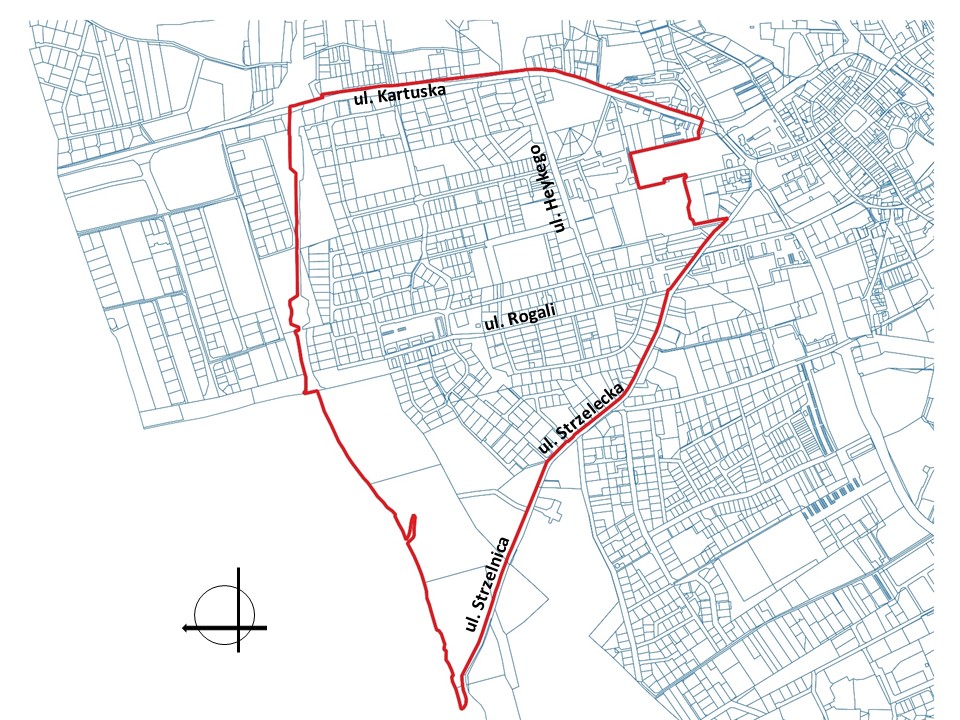 granica planu miejscowego